حضرات السادة والسيدات،تحية طيبة وبعد،1	إلحاقاً بالرسالة المعممة 29 لمكتب تقييس الاتصالات المؤرخة 15 مايو 2017، وعملاً بالفقرة 5.9 من القرار 1 (الحمامات، 2016)، أود إفادتكم بأن لجنة الدراسات 17 لقطاع تقييس الاتصالات قد توصلت إلى القرارات التالية في جلستها العامة التي عُقدت في 6 سبتمبر 2017 فيما يتعلق بمشاريع توصيات قطاع تقييس الاتصالات الأربع المبينة فيما يلي:2	ويمكن الاطلاع على المعلومات الخاصة ببراءات الاختراع بالرجوع إلى الموقع الإلكتروني لقطاع تقييس الاتصالات.3	وستتاح قريباً نصوص التوصيات في صيغتها السابقة للنشر في الموقع الإلكتروني لقطاع تقييس الاتصالات http://itu.int/itu-t/recommendations/.4	وسوف ينشر الاتحاد نصوص هذه التوصيات في أقرب وقت ممكن.وتفضلوا بقبول فائق التقدير والاحترام.(التوقيع)تشيساب لي
مدير مكتب تقييس الاتصالات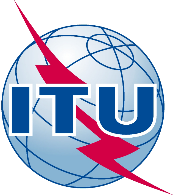 الاتحـاد الدولـي للاتصـالاتمكتب تقييس الاتصالاتجنيف، 9 أكتوبر 2017المرجع:TSB Circular 52
SG17/XYإلى:-	إدارات الدول الأعضاء في الاتحادالهاتف:+41 22 730 5866إلى:-	إدارات الدول الأعضاء في الاتحادالفاكس:+41 22 730 5853إلى:-	إدارات الدول الأعضاء في الاتحادالبريد الإلكتروني:tsbsg17@itu.intنسخة إلى:-	أعضاء قطاع تقييس الاتصالات في الاتحاد؛-	المنتسبين إلى قطاع تقييس الاتصالات؛-	الهيئات الأكاديمية المنضمة إلى الاتحاد؛-	رئيس لجنة الدراسات 17 لقطاع تقييس الاتصالات ونوابه؛-	مدير مكتب تنمية الاتصالات؛-	مدير مكتب الاتصالات الراديويةالموضوع:حالة التوصيات X.1127 (ex X.msec-9) وX.1213 (ex X.sbb) وX.1248 (ex X.cspim) وX.1541rev بعد اجتماع لجنة الدراسات 17 لقطاع تقييس الاتصالات (29 أغسطس - 6 سبتمبر 2017، جنيف)حالة التوصيات X.1127 (ex X.msec-9) وX.1213 (ex X.sbb) وX.1248 (ex X.cspim) وX.1541rev بعد اجتماع لجنة الدراسات 17 لقطاع تقييس الاتصالات (29 أغسطس - 6 سبتمبر 2017، جنيف)رقم التوصيةالعنوانالقرارملاحظةX.1127 (ex X.msec-9)متطلبات الأمن الوظيفية والمعمارية الوظيفية فيما يتعلق بتدابير مكافحة سرقة الهواتف المحمولةتمت الموافقة عليهاX.1213 (ex X.sbb)المتطلبات من القدرات الأمنية اللازمة لمكافحة البرمجيات الروبوتية على الهواتف الذكيةتمت الموافقة عليهاX.1248 (ex X.cspim)المتطلبات التقنية لمكافحة الاقتحام على المراسلة اللحظيةتمت الموافقة عليهاX.1541revالنسخة 2 لنسق تبادل أوصاف الأشياء المتعلقة بالحادثتمت الموافقة عليها